                                    R  O  M  Â  N  I  A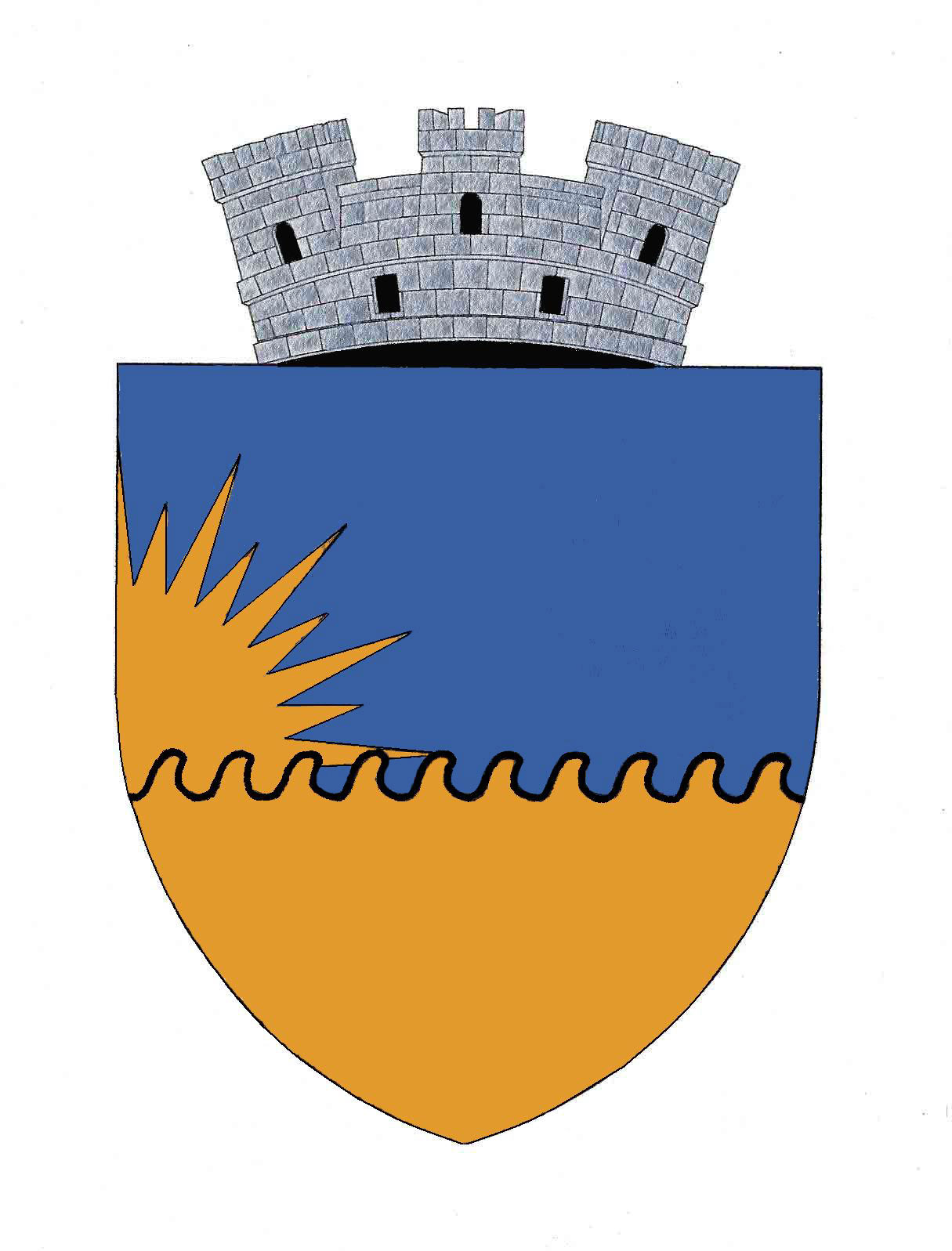 	                     J U D E Ţ U L   C O N S T A N Ţ A	                      O R A Ş U L   E F O R I E         CREŞA ORAŞ EFORIENR. 103/ 19.06.2017A N U N Ţ :EXAMEN DE PROMOVARE în data de 03.07.2017 ora 900 de pe funcţia contractuală de muncitor calificat II, pe funcţia contractuală de muncitor calificat I, la „Creșa Oraș Eforie” Locul de desfăşurare a concursului:  -la sediul Creșa Oraș Eforie, Eforie Sud, Str. Negru Vodă, nr. 96, tel/fax:0241/748540CONDIŢII GENERALE pentru participarea la examen:Conform prevederilor art. 45^1 din H.G. nr. 286/2011 pentru aprobarea Regulamentului - cadru privind stabilirea principiilor generale de ocupare a unui post vacant sau temporar vacant corespunzător funcţiilor contractuale şi a criteriilor de promovare în grade sau trepte profesionale imediat superioare a personalului contractual din sectorul bugetar plătit din fonduri publice, cu modificările şi completările ulterioare,  persoanele încadrate în funcţii contractuale de debutant vor fi promovate, prin examen, la sfârşitul perioadei de debut stabilite în condiţiile legii, în funcţia, gradul sau treapta profesională imediat superioară, în baza unui Referat de evaluare întocmit, cu respectarea prevederilor art. 41 alin. (9), de şeful ierarhic şi aprobat de conducătorul autorităţii sau instituţiei publice.Examenul de promovare constă în susţinerea unei probe practice şi se desfăşoară cu respectarea prevederilor art. 41^1, 44 şi 45 din .G. nr. 286/2011.PROBA DE CONCURS-Se va realiza un meniu complet pentru ziua respectivă ce va consta în fel principal, felul II și gustare de după-amiază; -Se va urmări respectarea normelor din Legea nr 319/2006 privind sănătatea și securitatea în muncă,    actualizată cu modificările și completările ulterioare-Cap.IV-Obligațiile lucrătorilor;- Se va urmări respectarea normelor din Ordinul nr. 1955/oct.1955 pentru    aprobarea Normelor de igienă privind unitățile pentru ocrotirea, educarea și instruirea copiilor și tinerilor.  În vederea participării la examen candidaţii propuşi pentru promovare se vor prezenta la ora 845 în sala de examen(bucătărie), stabilită cu cel puţin o zi înaintea datei examenului şi vor avea asupra lor B.I./C.I şi instrumentarul necesar în vederea susţinerii probei practice.Afişat în data de 19.06.2017Director,Racoviță Alice